Б О Й О Р О K                           №  7                  Р А С П О Р Я Ж Е Н И Е 12 февраль 2016 йыл                                                     12 февраля 2016 годаОб энергосбережении и повышении энергетической эффективности на территории сельского поселения Качегановский сельсовет муниципального района Миякинский район Республики Башкортостан  и задачах на 2016 год  1. Назначить ответственным за реализацию мероприятий по энергосбережению и энергоэффективности на территории сельского поселения Качегановский сельсовет муниципального района Миякинский район Республики Башкортостан управляющего делами администрации Булатову Миляушу Габделборисовну. 2. Контроль за исполнением настоящего распоряжения оставляю за  собой.Глава сельского поселения                                       Г.Р. КадыроваПриложение краспоряжению главы  сельского поселения Качегановский сельсоветОт 12.02.2016 г.№ 7 Задачи на 2016 год по реализации мероприятий по энергосбережению и повышении энергетической эффективности на территории сельского поселения Качегановский сельсовет муниципального района Миякинский район Республики БашкортостанБашkортостан РеспубликаhыМиeкe районы муниципаль районыныn Кoсoгeн ауыл советы ауыл билeмehе 	Хакимиeте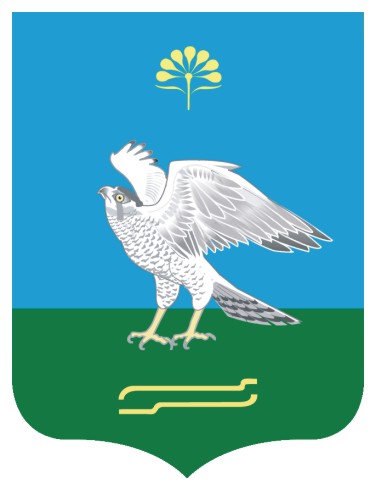 Администрация сельского поселения Качегановский сельсовет муниципального района Миякинский район Республики БашкортостанБашkортостан РеспубликаhыМиeкe районы муниципаль районыныn Кoсoгeн ауыл советы ауыл билeмehе 	ХакимиeтеАдминистрация сельского поселения Качегановский сельсовет муниципального района Миякинский район Республики Башкортостан№ЗадачиОтветственные1Разработать и утвердить перечень мероприятий, направленных на энергосбережение, повышение энергетической эффективности и соблюдение лимитов потребления топливно-энергетических ресурсовОтветственный  за реализацию мероприятий по энергосбережению и энергоэффективности2Проводить или организовывать обучение в области энергосбережения и повышения энергетической эффективности персонала учреждения, ответственного за проведение мероприятий по энергосбережению и соблюдению лимитов потребления топливно-энергетических ресурсовОтветственный  за реализацию мероприятий по энергосбережению и энергоэффективности3Проводить пропаганду энергосбережения через проведение консультаций, размещение информационных стендов, обращенийОтветственный  за реализацию мероприятий по энергосбережению и энергоэффективности4Контролировать заключение договоров на поставку энергоресурсов и оказание коммунальных услуг, наличие всей необходимой информации в договоре, подтверждающей договорной объём потребления. Не допускать потребление энергоресурсов и коммунальных услуг без договоровГлава сельского поселения5Проводить анализ выполнения договорных обязательств поставщиками энергоресурсовОтветственный  за реализацию мероприятий по энергосбережению и энергоэффективности6Определить и наметить технические решения по повышению качества тепло-, водо-, газо-, электроснабжения с учётом снижения потребления энергоресурсов и потребности в финансировании Ответственный  за реализацию мероприятий по энергосбережению и энергоэффективности7Осуществлять ежедекадно (ежедневно) контроль по соблюдению лимитов потребления топливно-энергетических ресурсов и коммунальных услугМКУ «Централизованная бухгалтерия сельских поселений»8Проводить ежемесячно  анализ фактического потребления топливно-энергетических ресурсов и коммунальных услуг и предоставлять в отдел экономики до 5 числа каждого месяц,свод анализа по отделам администрации предоставить отделу экономики до 15 числа каждого месяца.Ответственный  за реализацию мероприятий по энергосбережению и энергоэффективности9Осуществлять финансовый учёт экономического эффекта от проведения энергосберегающих мероприятий и организацию рефинансирования части экономии в проведение новых энергосберегающих мероприятийМКУ «Централизованная бухгалтерия сельских поселений»10Определять причины перерасхода потребления топливно-энергетических ресурсов, в случае его выявления по результатам проведённых контрольных мероприятийМКУ «Централизованная бухгалтерия сельских поселений»11Разрабатывать план мероприятий по устранению причин, повлиявших на перерасход потребления топливно-энергетических ресурсов учрежденияОтветственный  за реализацию мероприятий по энергосбережению и энергоэффективности12Принимать меры к устранению нерационального использования энергоресурсов